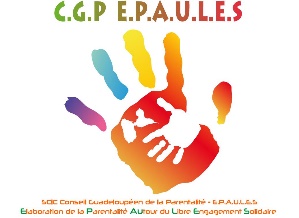 BULLETIN D’INSCRIPTION AU COLLOQUE PARENTALITE DES 16 & 17 JUIN 2022« La parentalité autrement : les changements de posture » - Hôtel Le Rotabas – Durivage – Sainte-Anne – Jeudi 16 et vendredi 17 juin 2022Tarif : 250 €. Forfait comprenant : la participation au colloque, les collations d’accueil, les repas de midi du jeudi et du vendrediMr  □		Mme	□	Mlle □NOM PRENOMADRESSE  MAILTELSTRUCTURE□   Participera au colloque des 16 et 17 juinConfirmation de présence aux repas (afin de faciliter la gestion du restaurateur) :Jeudi midi	□				Vendredi midi	□Bulletin d’inscription à retourner complété avant le 10 juin par mail  à : frederique.nau-forces-epaules@outlook.fr ou par courrierEPAULES – 20 boulevard Jean Noël Olimé – 97139 ABYMESRenseignements : 05.90.48.10.46  Règlement : chèque ou espècesLE NOMBRE DE PLACE ETANT LIMITE NOUS VOUS ENGAGEONS VIVEMENT A VOUS INSCRIRE OU PRE-INSCRIRE PAR MAIL